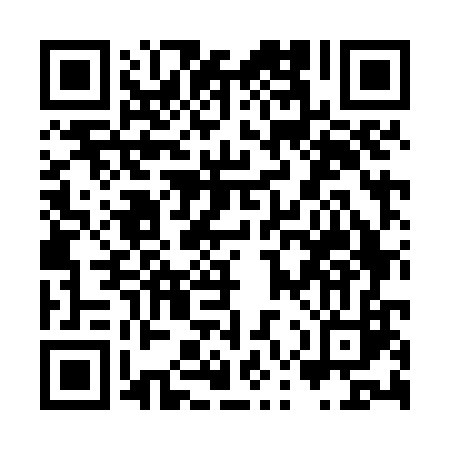 Prayer times for Antalova Pusta, SlovakiaMon 1 Apr 2024 - Tue 30 Apr 2024High Latitude Method: Angle Based RulePrayer Calculation Method: Muslim World LeagueAsar Calculation Method: HanafiPrayer times provided by https://www.salahtimes.comDateDayFajrSunriseDhuhrAsrMaghribIsha1Mon4:286:1812:445:127:118:542Tue4:266:1612:445:137:138:563Wed4:236:1412:435:147:148:584Thu4:216:1112:435:157:169:005Fri4:186:0912:435:167:179:026Sat4:156:0712:435:177:189:047Sun4:136:0512:425:187:209:068Mon4:106:0312:425:197:219:079Tue4:086:0112:425:207:239:0910Wed4:055:5912:415:217:249:1111Thu4:035:5712:415:227:269:1312Fri4:005:5512:415:237:279:1513Sat3:585:5312:415:247:299:1714Sun3:555:5112:405:257:309:1915Mon3:525:5012:405:267:329:2216Tue3:505:4812:405:277:339:2417Wed3:475:4612:405:287:359:2618Thu3:445:4412:395:297:369:2819Fri3:425:4212:395:307:379:3020Sat3:395:4012:395:317:399:3221Sun3:365:3812:395:327:409:3422Mon3:345:3612:395:337:429:3723Tue3:315:3412:385:347:439:3924Wed3:285:3312:385:357:459:4125Thu3:265:3112:385:367:469:4326Fri3:235:2912:385:377:489:4527Sat3:205:2712:385:387:499:4828Sun3:185:2612:385:387:509:5029Mon3:155:2412:385:397:529:5230Tue3:125:2212:375:407:539:55